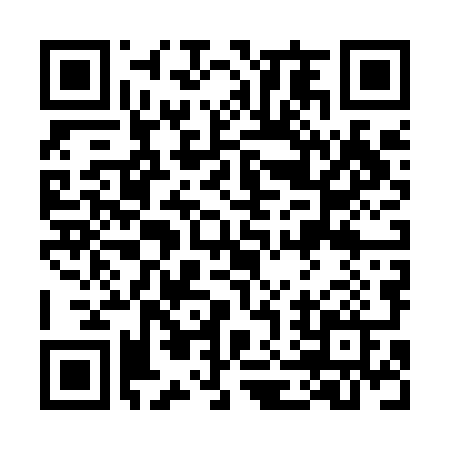 Prayer times for Outeiro do Forno, PortugalMon 1 Apr 2024 - Tue 30 Apr 2024High Latitude Method: Angle Based RulePrayer Calculation Method: Muslim World LeagueAsar Calculation Method: HanafiPrayer times provided by https://www.salahtimes.comDateDayFajrSunriseDhuhrAsrMaghribIsha1Mon5:457:171:376:077:589:242Tue5:437:151:376:077:599:263Wed5:417:141:366:088:009:274Thu5:397:121:366:098:019:285Fri5:377:111:366:098:029:296Sat5:367:091:356:108:039:307Sun5:347:071:356:118:049:328Mon5:327:061:356:118:059:339Tue5:307:041:356:128:069:3410Wed5:287:031:346:138:079:3511Thu5:267:011:346:138:089:3712Fri5:257:001:346:148:099:3813Sat5:236:581:346:148:109:3914Sun5:216:571:336:158:109:4115Mon5:196:551:336:168:119:4216Tue5:176:541:336:168:129:4317Wed5:166:521:336:178:139:4518Thu5:146:511:326:178:149:4619Fri5:126:501:326:188:159:4720Sat5:106:481:326:198:169:4921Sun5:086:471:326:198:179:5022Mon5:076:451:326:208:189:5123Tue5:056:441:316:208:199:5324Wed5:036:431:316:218:209:5425Thu5:016:411:316:218:219:5526Fri5:006:401:316:228:229:5727Sat4:586:391:316:238:239:5828Sun4:566:371:316:238:2410:0029Mon4:546:361:306:248:2510:0130Tue4:536:351:306:248:2610:02